Second Grade 2021 Supply List 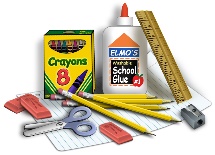 1 Box of Band-Aids (Latex Free)1 Binder - Durable - View - 1 Inch - Blue - Avery1 Binder - Durable - View - 1 Inch - White - Avery2 Crayons - Crayola - Twistables - 8 Ct1 Set of Dividers - Avery - 5 Tab - Multicolor - Big Tab Write On2 Dry Erase Markers - Expo - 4 Color Set4 Eraser - Pink Pearl - Papermate - Large - 1 Pk1 Set of Cap Erasers1 Folder - Plastic Pocket & Prong - Red1 Folder - Plastic Pocket & Prong - Yellow1 Folder - Plastic Pocket & Prong - Blue1 Folder - Plastic Pocket & Prong - Green1 Hand Sanitizer - Dispensing Pump - Purell - 8 oz1 Headphones - HamiltonBuhl - Favoritz with Mic - Straight Plug1 Markers - Crayola - Classic - 8 Ct - Thick2 Paper Towels - Scott - Mega Choose a Size - 102 Ct4 Pencils - Ticonderoga - Sharpened - No 2 - 12 Pk1 Pencil Pouch - Clear 1 Scissors - Fiskar - Kids - 5 Inch - Pointed2 Rolls of Tape - Mavalus - 1 in x 324 in3 Tissues - Kleenex - 75 Ct1 Wipes - Disinfectant - Clorox - 35 Ct1 Zipper Bags - Glad - Quart - 20 Ct                                                                                      1 Zipper Bags - Glad - Gallon - 20 Ct                                                                                  1 Pack of Black Sharpies – 4 Ct.